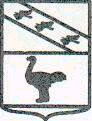 Льговский Городской Совет депутатов 	Р Е Ш Е Н И Е		от 01 ноября 2017 года №88О досрочном прекращении полномочий депутатом Льговского Городского Совета депутатов по одномандатному избирательному округу №11 Воробьёвым В.В.	Руководствуясь статьей 40 Федерального закона от 06.10.2003 N 131-ФЗ "Об общих принципах организации местного самоуправления в Российской Федерации", статьей 28 Устава Муниципального образования «Город Льгов», Решением Льговского Городского Совета депутатов от 19.10.2017 №83  Курской области «Об избрании  Главы города Льгова Курской области», в соответствии с заявлением от 19.10.2017 депутата Льговского Городского Совета депутатов по одномандатному избирательному округу №11 Воробьёва Владимира Викторовича о сложении полномочий депутата Льговского Городского Совета депутатов по одномандатному избирательному округу №11 в связи с избранием его на должность Главы города Льгова Курской области, Льговский Городской Совет депутатов РЕШИЛ:  1. Считать досрочно прекращенными полномочия депутата Льговского Городского Совета депутатов по одномандатному избирательному округу №11 Воробьёва Владимира Викторовича с 19 октября 2017 года, по основаниям, предусмотренным пунктом 11 части 1 статьи 28 Устава муниципального образования «Город Льгов» Курской области (в соответствии с п.6 ст.40 Федерального закона от 06.10.2003 N 131-ФЗ "Об общих принципах организации местного самоуправления в Российской Федерации"). 2. Настоящее решение вступает в силу со дня его принятия и подлежит официальному опубликованию.Председатель Льговского Городского Совета депутатов                                                      Н.И.Костебелов